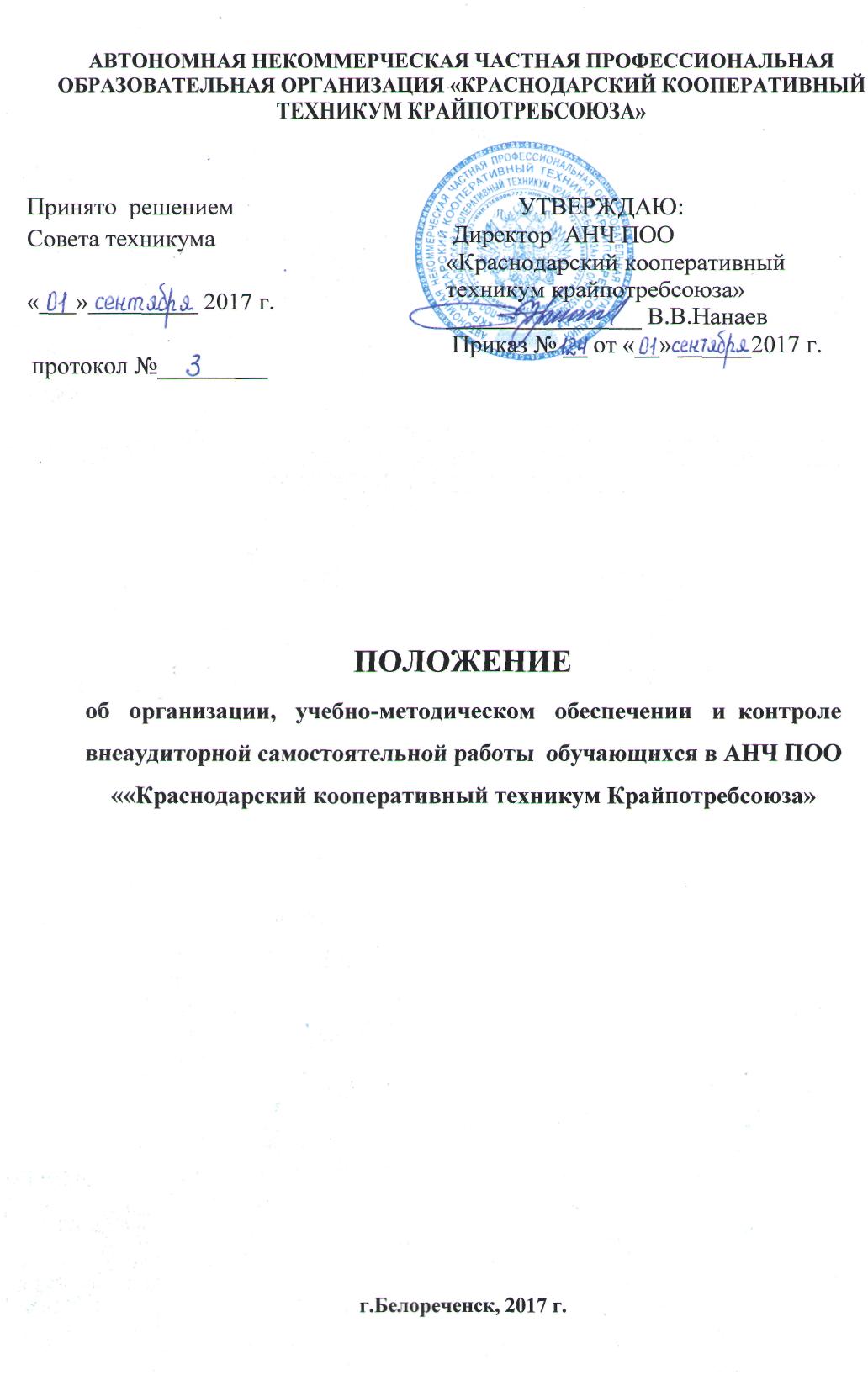 1. Общие положения1.1 Положение об организации, учебно-методическом обеспечении и  контроле внеаудиторной самостоятельной работы обучающихся (далее Положение) разработано с целью повышения качества подготовки специалистов в АНЧ ПОО «Краснодарский кооперативный техникум Крайпотребсоюза» (далее –Техникум) через организацию систематической внеаудиторной самостоятельной работы обучающихся в процессе обучения на основе:- ФЗ «273 «Об образовании в РФ» от 29.12.2012г. (ст.12 п.3, п.5);- Приказа Минобрнауки РФ №464 от 14.06.2013 (Порядок организации и осуществления образовательной деятельности по ОП СПО) (п.10, п.12, п.27, п.28);- ФГОС СПО  специальностей, реализуемых в Техникуме (п.7.1, п.7.16).1.2.Положение определяет порядок организации, учебно-методического обеспечения и контроля внеаудиторной самостоятельной работы обучающихся.1.3 Настоящее Положение является обязательным для реализации всеми учебными подразделениями Техникума.1.4 В учебном процессе Техникума существуют два вида самостоятельной работы студентов:-аудиторная;-внеаудиторная.1.5 Аудиторная самостоятельная работа по учебной дисциплине/МДК выполняется на учебных занятиях под непосредственным руководством преподавателя и по его заданию, является одной из форм проведения аудиторных занятий (уроки, практические (лабораторные) занятия, семинары, курсовое проектирование), и реализуется за счет часов, отведенных рабочей программой учебной дисциплины на аудиторные занятия. Аудиторная самостоятельная работа может являться и формой текущего контроля учебной деятельности обучающихся. Организация аудиторной самостоятельной работы студентов отражается в методических рекомендациях по соответствующим видам аудиторных занятий.1.6 Внеаудиторная самостоятельная работа - планируемая учебная, учебно- исследовательская, научно-исследовательская работа обучающихся выполняемая во внеаудиторное время по заданию и при методическом руководстве преподавателя, но без его непосредственного участия. Внеаудиторная самостоятельная работа планируется по всем дисциплинам/междисциплинарного курса (далее – МДК), исходя из объёмов максимальной и обязательной учебной нагрузки по учебной дисциплине/МДК.1.7 Целью внеаудиторной самостоятельной работы является: формирование и развитие профессиональных и общих компетенций, соответствующих основным видам профессиональной деятельности; обобщения, систематизации, закрепления, углубления и расширения полученных знаний и умений обучающихся.1.8  Задачи внеаудиторной самостоятельной работы:-формирование умений поиска и использования информации, необходимой для эффективного выполнения профессиональных задач, профессионального и личностного роста;-развитие познавательных способностей и активности обучающихся: творческой инициативы, самостоятельности, ответственности и организованности;-формирование самостоятельности профессионального мышления: способности к профессиональному и личностному развитию, самообразованию и самореализации;- формирование умений использования информационно-коммуникационных технологий в профессиональной деятельности;- развитие культуры межличностного общения, взаимодействия между людьми, формирование умений работы в команде.1.9  Внеаудиторная деятельность направлена на реализацию индивидуальных потребностей путем предоставления широкого спектра занятий, направленных на развитие обучающихся.1.10  Объем внеаудиторной самостоятельной работы обучающихся по учебной дисциплине/МДК определяется федеральными государственными образовательными стандартами ППССЗ по конкретной специальности и  отражается:- в рабочем учебном плане - в целом по теоретическому обучению, каждому из циклов дисциплин, по каждой учебной дисциплине/МДК; - в тематических планах рабочих программ учебной дисциплины/МДК с распределением по разделам и темам по видам внеаудиторной самостоятельной работы; - в календарно-тематическом плане (далее – КТП) учебной дисциплины/МДК с распределением по темам.1.11 Содержание внеаудиторной самостоятельной работы обучающихся должно соответствовать требованиям основной образовательной программы специальности.1.12  Внеаудиторная  самостоятельная  работа обучающихся включает следующие виды самостоятельной деятельности:- подготовка к текущим занятиям (лекциям, практическим и семинарским занятиям, лабораторным работам);- выполнение домашних заданий разнообразного характера: решение задач, перевод и пересказ текстов, подбор и изучение литературных источников, разработка и составление различных схем, выполнение графических работ, проведение расчетов и др.;- изучение учебного материала, вынесенного на самостоятельную проработку;- выполнение индивидуальных заданий, направленных на развитие у обучающихся самостоятельности и инициативы;- подготовка к контрольной работе, зачету, экзамену;- написание курсовой работы, реферата и других письменных работ на заданные темы; - участие в олимпиадах, конкурсах;- выполнение различных видов самостоятельной работы во время прохождения практик;- другие виды самостоятельной работы, специальные для конкретной учебной дисциплины.1.13 Внеаудиторная самостоятельная работа должна сопровождаться методическим обеспечением и обоснованием расчета времени, затрачиваемого на ее выполнение.1.14 При расчете затрачиваемого времени на выполнение различных видов самостоятельной работы необходимо руководствоваться  Примерной нормой времени для реализации самостоятельной работы (Приложение 1).2.Организация и планирование внеаудиторной самостоятельной работы2.1 Методика организации внеаудиторной самостоятельной работы обучающихся зависит от содержания изучаемой дисциплины, объема часов на ее изучение, условий учебной деятельности, вида заданий для самостоятельной работы, индивидуальных особенностей обучающихся.2.2 Процесс организации внеаудиторной самостоятельной работы обучающихся включает в себя:- планирование содержания и объема внеаудиторной самостоятельной работы обучающихся согласно ФГОС и учебному плану специальности/профессии;- обеспечение дисциплин информационными ресурсами (учебной, справочной и специальной	литературой), методическими материалами  (указаниями,  руководствами, практикумами), контролирующими материалами (тестами и др.) и компьютерной техникой;- создание учебно-лабораторной базы и ее оснащение в соответствии с содержанием самостоятельной работы по соответствующей учебной дисциплине;- создание необходимых условий для внеаудиторной самостоятельной работы обучающихся в читальных залах библиотеки, компьютерных классах;-  контроль и анализ внеаудиторной самостоятельной работы обучающихся.2.3 Виды внеаудиторной самостоятельной работы определяются содержанием учебной дисциплины/МДК, степенью подготовленности обучающихся. Они могут быть тесно связаны с теоретическими курсами и иметь учебный, учебно-исследовательский характер. Виды внеаудиторной самостоятельной работы определяют преподаватели при разработке рабочих программ учебных дисциплин/МДК. 2.4 Инструктаж обучающимся по внеаудиторной самостоятельной работе проводится преподавателем за счет объема времени отведенного на изучение учебной дисциплины/МДК. 2.5 Самостоятельная работа может осуществляться индивидуально или группами обучающихся в зависимости от цели, объема, конкретной тематики, уровня сложности, уровня умений обучающихся. 2.6 Выполняются внеаудиторные самостоятельные работы либо в отдельных тетрадях, либо в конспектах, либо в рабочих тетрадях или в другом виде творческой деятельности обучающегося, на усмотрение преподавателя и в зависимости от вида внеаудиторной самостоятельной работы. 2.7 Планирование внеаудиторной самостоятельной работы осуществляется на основе определения научно- обоснованных нормативов времени на выполнение всех видов учебных заданий по каждой учебной дисциплине/МДК. 2.8 При составлении учебных планов определяется:  общий объем времени, отводимый на внеаудиторную самостоятельную работу в целом по теоретическому обучению (как разница между максимальным объемом времени, отведенным на теоретическое обучение в целом, и объемом времени, отведенным на обязательную учебную нагрузку);  объем времени, отводимый на внеаудиторную самостоятельную работу по циклам дисциплин с учетом требований к уровню подготовки обучающихся, сложности и объема изучаемого материала по учебным дисциплинам/МДК, входящим в цикл; объем времени, отводимый на внеаудиторную самостоятельную работу по учебной дисциплине/МДК в зависимости от уровня освоения обучающимися учебного материала, с учетом требований к уровню подготовки обучающихся. 2.9 Планирование объема времени, отведенного на внеаудиторную самостоятельную работу по учебной дисциплине/МДК, осуществляется преподавателем. Преподавателем эмпирически определяются затраты времени на самостоятельное выполнение конкретного содержания учебного задания: на основании наблюдений за выполнением обучающимися аудиторной самостоятельной работы, опроса обучающихся о затратах времени на задание, хронометража собственных затрат на решение той или иной задачи с внесением поправочного коэффициента из расчета знаний и умений студентов. 2.10 Предметные цикловые комиссии рассматривают предложения преподавателей по объему внеаудиторной самостоятельной работы по каждой дисциплине, при необходимости вносят коррективы с учетом сложности и объема изучаемого материала учебной дисциплины/МДК, и устанавливают время внеаудиторной самостоятельной работы по всем дисциплинам/МДК. При разработке рабочего учебного плана учитываются предложения предметных цикловых  комиссий по объему внеаудиторной самостоятельной работы, отведенной на дисциплины/МДК, при необходимости вносятся коррективы.2.11 При разработке рабочей программы по учебной дисциплине/МДК при планировании содержания внеаудиторной самостоятельной работы преподавателем устанавливается содержание и объем теоретической учебной информации и (или) практические задания по каждой теме, которые выносятся на внеаудиторную самостоятельную работу, определяются формы и методы контроля результатов. 2.12 Распределение объема времени на внеаудиторную самостоятельную работу в режиме дня обучающегося не регламентируется расписанием. 2.13 Преподаватели разрабатывают тематический план-график внеаудиторной самостоятельной работы по учебной дисциплине/МДК с целью информирования обучающихся об объеме и времени выполнения, которые являются частью календарно-тематического планирования по учебной дисциплине/МДК  согласно  Положения о разработке и формировании основной профессиональной образовательной программы, утв. Протоколом пед. совета № 1 от 31.08.2017 года2.14 Объем планового времени на самостоятельную внеаудиторную работу определяется на основе учета общего лимита времени, но не выходящего за рамки 54-часовой учебной недели, включающей аудиторные и внеаудиторные виды учебной работы. 2.14 Обучающимся, перешедшим на индивидуальный план обучения, составляется индивидуальный график самостоятельной работы, который являются частью индивидуального плана обучения согласно Положения об обучении по индивидуальному учебному плану, в том числе ускоренное обучение, в пределах осваиваемой образовательной программы, утв. Протоколом пед. совета №7 от 21 марта 2017 г.2.15 Содержание внеаудиторной самостоятельной работы определяется в соответствии со следующими рекомендуемыми ее видами:  для овладения знаниями: чтение текста (учебника, первоисточника, дополнительной литературы, ресурсов Интернет); составление плана текста; графическое изображение структуры текста; составление электронной презентации; конспектирование текста; выписки из текста; работа со словарями и справочниками; ознакомление с нормативными документами; учебно-исследовательская работа; использование аудио- и видеозаписей, компьютерной техники и Интернета и др.;  для закрепления и систематизации знаний: работа с конспектом лекции; работа над учебным материалом (учебника, первоисточника, дополнительной литературы, аудио- и видеозаписей); составление плана и тезисов ответа; составление таблиц для систематизации учебного материала; изучение нормативных материалов; ответы на контрольные вопросы; аналитическая обработка текста (аннотирование, рецензирование, реферирование и др.); подготовка тезисов сообщений к выступлению на семинаре, конференции; подготовка рефератов, докладов; составление библиографии, тематических кроссвордов и др.;  для формирования умений: решение задач и упражнений по образцу; решение вариативных задач и упражнений; выполнение чертежей, схем; выполнение расчетно-графических работ; решение ситуационных производственных (профессиональных) задач; подготовка к деловым играм; проектирование и моделирование разных видов и компонентов профессиональной деятельности; подготовка курсовых и выпускных квалификационных работ; экспериментально-конструкторская работа; опытно-экспериментальная работа; упражнения на тренажере; упражнения спортивно-оздоровительного характера. 2.16 Виды заданий для внеаудиторной самостоятельной работы, их содержание и характер могут иметь вариативный и дифференцированный характер, учитывать специфику специальности, профессии, дисциплины, индивидуальные особенности студента. 2.17 Для обучающихся заочной формы обучения предусматривается выполнение домашних контрольных работ и согласно календарно - тематическому плану внеаудиторных самостоятельных практических занятий (семинаров).3. Учебно-методическое обеспечение внеаудиторной самостоятельной работы обучающихся Преподавательский состав техникума обеспечивает учебно-методическую и материально-техническую базу для организации внеаудиторной самостоятельной работы обучающихся, доступность всего необходимого учебно-методического и справочного материала,  разрабатывают учебно-методические комплексы учебных дисциплин/МДК, включающие: - рабочие программы по учебной дисциплине/МДК;- методические рекомендации по выполнению внеаудиторной самостоятельной работы обучающихся;- учебники, как в печатном, так и в электронном варианте в соответствии с ФГОС;- инструкции и методические указания к выполнению практических и лабораторных работ, по подготовке к семинарским занятиям; - задания для самостоятельной работы; - темы рефератов и докладов;-темы индивидуальных образовательные проектов (общеобразовательный цикл);- темы курсовых работ и проектов и методические рекомендации по их выполнению; - темы выпускных квалификационных работ и методические рекомендации по их выполнению;- вопросы к экзаменам и зачетам;- образцы оформления индивидуальных заданий.4. Контроль и анализ внеаудиторной самостоятельной работы обучающихся4.1 Любой вид внеаудиторной самостоятельной работы, включенный в учебный план обучающихся, должен контролироваться.4.2 Контроль результатов самостоятельной работы обучающихся осуществляется в журналах учета внеаудиторной самостоятельной работы (Приложение 2).4.3  Указания по ведению журнала:- Журнал является документом учета внеаудиторной самостоятельной работы обучающихся в соответствии с рабочей программой учебной дисциплины /МДК и календарно-тематическим планированием.- Заместитель директора по учебной работе, заведующие отделениями, председатели предметных цикловых комиссий обязаны контролировать правильность ведения записей в журнале.- Преподаватель обязан систематически проверять и оценивать результат выполнения внеаудиторной самостоятельной работы.- Журнал ведется одним преподавателем на все учебные группы по преподаваемым учебным дисциплинам / МДК.- Все записи в журнале должны вестись четко, аккуратно, синей пастой.- Включение фамилий обучающихся в списки журналов, а так же исключение производится преподавателем, ведущим журнал.- На каждую учебную дисциплину/МДК выделяется на весь учебный год необходимое количество страниц.- На правой стороне журнала преподаватель проставляет в соответствующей графе дату занятия, № занятия из КТП, формулирует темы (задания) для самостоятельного изучения с указанием количества часов на их выполнение и прописывает формы и методы контроля.- На левой стороне журнала преподаватель проставляет в соответствующей графе дату занятия, на котором дается самостоятельная работа, а также оценку результата выполнения: выполнил – «зачтено» («з»), не выполнил – не зачтено («нз»).Приложение 1Примерные нормы времени на выполнение обучающимися внеаудиторной самостоятельной работыПриложение 2Автономная некоммерческая частная профессиональная образовательная организация «Краснодарский кооперативный техникум Крайпотребсоюза»ЖУРНАЛУЧЕТА САМОСТОЯТЕЛЬНОЙ РАБОТЫ ОБУЧАЮЩИХСЯна 20____ - 20____ учебный годПреподавателя ____________________г. Белореченск, 201_г.УКАЗАНИЯПО ВЕДЕНИЮ ЖУРНАЛА1. Журнал является документом учета внеаудиторной самостоятельной работы обучающихся в соответствии с рабочей программой учебной дисциплины /МДК и КТП.2. Заместитель директора по учебной работе, заведующие отделениями, председатели методических комиссий обязаны контролировать правильность ведения записей в журнале.3. Преподаватель обязан систематически проверять и оценивать результат выполнения самостоятельной работы.4. Журнал ведется одним преподавателем на все учебные группы по преподаваемым учебным дисциплинам / МДК.5. Все записи в журнале должны вестись четко, аккуратно, синей пастой.6. Включение фамилий студентов в списки журналов, а так же исключение производится преподавателем, ведущим журнал.7. На каждую дисциплину/МДК выделяется на весь учебный год необходимое количество страниц.8. На правой стороне журнала преподаватель проставляет в соответствующей графе дату занятия, № занятия из КТП, формулирует темы (задания) для самостоятельного изучения с указанием количества часов на их выполнение и прописывает формы и методы контроля.9. На левой стороне журнала преподаватель проставляет в соответствующей графе дату занятия, на котором дается самостоятельная работа, а также оценку результата выполнения: выполнил – «зачтено» («з»); не выполнил  - «не зачтено» («нз»).СОДЕРЖАНИЕНаименование учебной дисциплины/ МДК/ПМ______________________________________________ ____________________________________________________________________________________ Группа №____________________________________________________________________________35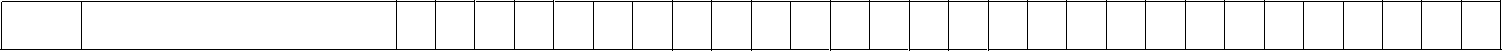 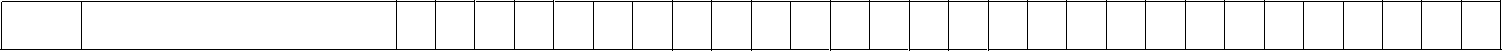 Количество часов на дисциплину/МДК//ПМ: ___________________________________________________Количество часов на самостоятельную работу:__________________________________________________ЗАМЕЧАНИЯ И ПРЕДЛОЖЕНИЯ ПО ВЕДЕНИЮ ЖУРНАЛА№ п/пВид самостоятельной работыНорма времени в часахПримечание1.Работа с лекционным материалом- доработка конспекта лекции с применением учебника, методической литературы, дополнительной литературы21 лекция2.Работа с литературными источниками- подбор, изучение, анализ и конспектирование рекомендованной литературы3-41 лекция- поиск необходимой информации в сети Интернет3- работа со словарем, справочником1- написание реферата61 реферат (до20 стр.)- написание эссе4- написание сочинения4Составление:- тезисов2-3- аннотации4- тезауруса110 терминов- хронологической таблицы2- словаря персоналий, глоссария110 терминов- плана текста2- рецензии и отзыва на прочитанный материал4- обзора публикаций по теме6- библиографического списка210-20 источников- конспекта занятия, сценария мероприятия3Подготовка:- доклада, написание доклада3Выступление 10-15 минут- доклада к конференции10- сообщения2-45-10 минут- тезисов к публикации6- ответов на вопросы по тексту1- сравнительный анализ текстов4- прослушивание учебных аудиозаписей, просмотр видеоматериала2- подбор аудио- и видеозаписей по заданной теме4-6- подбор цитат, афоризмов, пословиц, поговорок по изучаемой теме2Выполнение:- домашней контрольной работыдо 20для заочной формы обучения3.Визуализация материалаСоставление:- схемы, графика, таблицы2- кроссворда325 слов- плаката, газеты4- картотеки (цитат, художественного слова,музыкальных или литературныхпроизведений, игр и упражнений,диагностических методик, литературы и т. д.)10 карточекРазработка:- буклета3- памятки2- проекта6-10По теме, разделу- наглядных пособий2на 1 пособие- технологической карты2- тестов2На 1 темуПодготовка:- экспонатов для экспозиции выставки,конкурса2-3- экспонатов для экспозиции выставки,конкурса2-3- изучение инструкционной и технологической карты2- создание презентации64.Практические и лабораторные работыПодготовка к практическому занятию,выполнению лабораторной работы:- решение практических ситуаций,- решение задач и упражнений, заданий в тестовой форме, ответы на вопросы,- выполнение опыта и составление отчета по  нему1-2- составление вариативных заданий,- выполнение расчетно-графических работ2-3Подготовка к проведению фрагментов занятий, мероприятий и т. д.2Анализ художественных произведений и т. д.2-45.Подготовка к промежуточной и итоговой  аттестации:- контрольная работа (задания в тестовой форме, диктанты и т. п.)1- зачет8- дифференцированный зачет10- семинарское занятие2-4- экзамен20№№ группыУчебная дисциплина/Междисциплинарный курсстр.1.2.3.4.5.6.7.8.9.10.11.12.13.14.15.16.17.18.19.20.21.22.23.24.25.Дата проведения занятия№, занятияТемы (задания)для самостоятельного изученияКол-во часов на ВСРФормы и методы контроляДата Содержание замечаний и предложенийФ.И.О. проверяющего журнал, занимаемая должность, подписьПодпись преподавателя